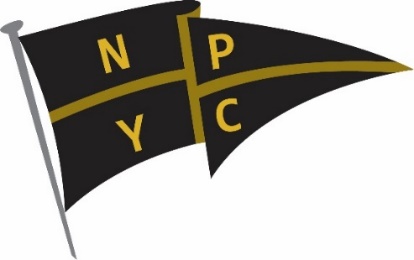 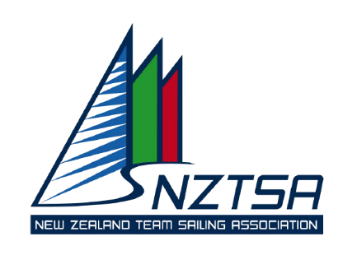 April 2024 Information to all School teams for the 2024 Secondary School Teams Racing NationalsNew Plymouth Yacht Club is looking forward to welcoming all the NZ teams at the upcoming Nationals. Please take note of the following information.SponsorsWe wish to thank our generous sponsors.All Secure Self Storage – for all your storage needs throughout NZPort Taranaki – for the wonderful support of the club and 420 storageDialog Fitzroy – for the scaffolding to keep you dry on our deckIncaFe – for great organic coffee during the regattaSmokey Lemon – for the sailors’ photo on Monday am and our websiteTeams AttendingWe have 30 teams attending the Nationals and these are split over 4 fleets.Cold weatherFrom an ex-camp mum – please ensure your sailors bring their warm gear esp beanies. New Plymouth in April is usually colder than Algies Bay.Sailors must expect to get wet getting on and off the transfer ribs as these will come into the beach for pick up. 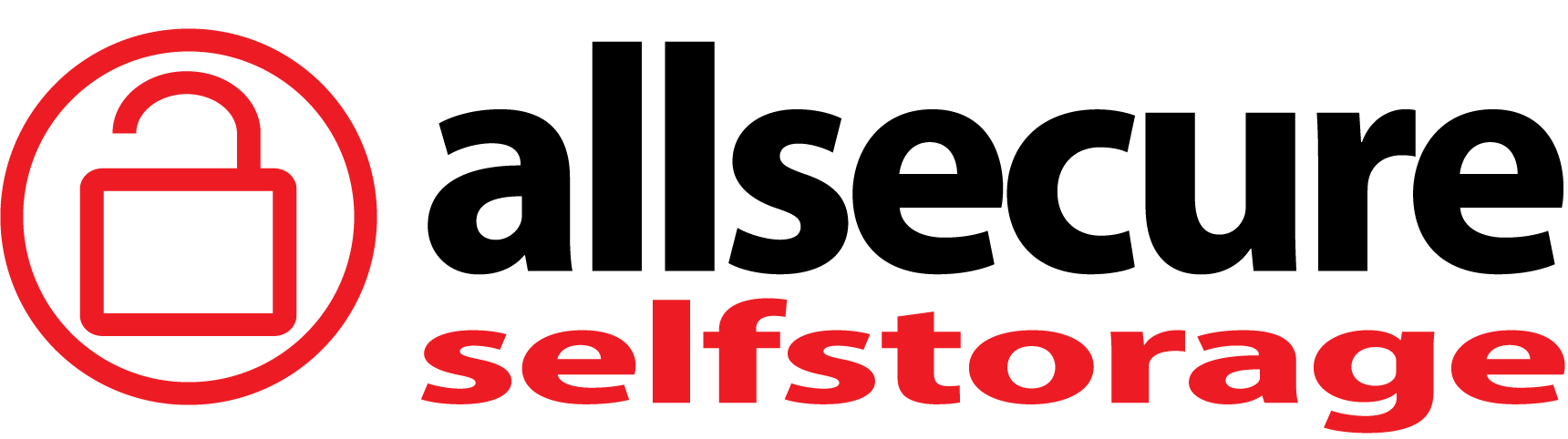 Northern Travelling teams road tripWe can recommend a stop at Piopio Berry Orchard. This is located just north of Piopio which is south of Te Kuiti. It is open 9am to 6pm and has great coffee, berry ice-cream’s, fresh berries in season and good toilets. It is on the right-hand side of the road so take care when pulling into their carpark/drive.Seaside marketOn Sunday 21st and again on Friday 26th there will be a seaside market on the grass area along the beach from the club. There is excellent food trucks and stalls until about 2pm. Team vehicles parking on the fenced grass area on the lefthand side of the road or at the club carpark will still be available.RegistrationThis is at the club from 4pm to 5.30pm Sunday 21st. Please note there is no official weigh in but a declaration by coaches/managers at registration about the team weights will be required.Official welcome and briefingThis is at 6pm on Sunday 21st. All teams to attendRace AreaWe have been asked at the regional regattas about viewing of the sailing from the club, esp. as the reserves and coaches/managers etc will not be on the water.The club is right on the beach and will give excellent viewing of the racecourse area. Generally, the harbour is flat water with no real current. We are not sailing outside the harbour confines.We are working through securing covered scaffolding over our deck and grass area so there will be no need for teams to bring their own pop-up gazebos.Stack AppWe will be using the StackteamApp during the regatta for general notices. The link is https://npycteamsailingnats2024.teamapp.com/ Results will be on our website www.npyc.co.nz/events Prize GivingThis is to be held at the club on Friday 26th evening from 6pm to 9pm.As it is not a dinner, please ensure your teams are fed dinner before coming back to the club.Prize giving starts at 6pm with the official part at 7pm.Supper will be served at 8pm.Number 1’s required for all sailors. 